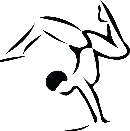 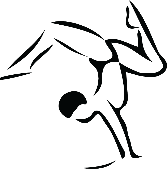 Gymnastricks uniform orderName: ____________________________Telephone number (for when its available for collection): ___________________________________Name or initials for personalisation (free) ____________________________Total: £____________Please give form and payment into sealed envelope and give to laptop lady or coach at door.Amount3-4yrs5-6yrs7-8yrs9-10yrs11-12yrs13-14yrsADULTXSMALLADULT SMALLADULT MEDIUMADULT LARGEBlack round neck Tshirt£12Black Hoodie£25Black round neck jumper£25Black zipper hoodie£25Red round neck Jumper £25Red Hoodie£25Red zipper hoodie£25